Паллиативная медицинская помощьПо определению Всемирной организации здравоохранения (ВОЗ) паллиативная помощь — это подход, имеющий своей целью улучшение качества жизни пациента и членов его семьи, оказавшихся перед лицом заболевания, угрожающего жизни. Цель достигается путем облегчения и предупреждения страданий, что подразумевает раннее выявление, оценку и купирование боли и других тягостных симптомов, а также оказание психологической, социальной и духовной помощи. Таким образом, паллиативная помощь складывается из двух компонентов. Первый — облегчение страданий больного на протяжении всего периода болезни (наряду с радикальным лечением); второй — медицинская помощь в последние месяцы, дни и часы жизни. Задачей паллиативной помощи является обеспечение лучшего, насколько это возможно, качества жизни пациента. Смерть в этом случае рассматривается как естественный процесс. Паллиативная медицина не имеет намерений отсрочить или приблизить ее наступление. Паллиативная помощь должна быть оказана всем без исключения больным с неблагоприятным прогнозом для жизни.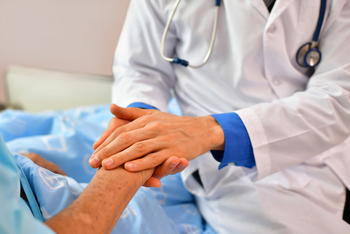 Как мы уже говорили, сущность паллиативной помощи — не в лечении основного заболевания, а в снятии симптомов, ухудшающих качество жизни больного. Такой подход, кроме медицинского аспекта, включает в себя психологическую, социальную, культурную и при необходимости, духовную помощь.Паллиативный уход может осуществляться только с согласия больного или его близких (в случае неспособности пациента самостоятельно принять решение). 	Паллиативная медицинская помощь оказывается взрослым с неизлечимыми прогрессирующими заболеваниями или состояниями, а также заболеваниями или состояниями в стадии, когда исчерпаны возможности этиопатогенетического лечения, при наличии медицинских показаний.в том числе:-различные формы злокачественных новообразований;-органная недостаточность в стадии декомпенсации, при невозможности достичь ремиссии заболевания или стабилизации состояния пациента;-хронические прогрессирующие заболевания в терминальной стадии развития;-тяжелые необратимые последствия нарушений мозгового кровообращения, необходимость проведения симптоматического лечения и обеспечения ухода при оказании медицинской помощи;-тяжелые необратимые последствия травм, необходимость проведения симптоматического лечения и обеспечения ухода при оказании медицинской помощи;-дегенеративные заболевания нервной системы на поздних стадиях развития заболевания;-различные формы деменции, в том числе с болезнью Альцгеймера, в терминальной стадии заболевания;-социально значимые инфекционные заболевания в терминальной стадии  Паллиативная медицинская помощь оказывается детям с неизлечимыми заболеваниями или состояниями, угрожающими жизни или сокращающими ее продолжительность, в стадии, когда отсутствуют или исчерпаны возможности этиопатогенетического лечения, по медицинским показаниям с учетом тяжести, функционального состояния и прогноза основного заболевания, в том числе:-распространенные и метастатические формы злокачественных новообразований, при невозможности достичь клинико-лабораторной ремиссии;- поражение нервной системы врожденного или приобретенного характера (включая нейродегенеративные и нервно-мышечные заболевания,- врожденные пороки развития, - тяжелые гипоксически-травматические поражения нервной системы любого генеза,- поражения нервной системы при генетически обусловленных заболеваниях);- неоперабельные врожденные пороки развития;-поздние стадии неизлечимых хронических прогрессирующих соматических заболеваний, в стадии субкомпенсации и декомпенсации жизненно важных систем, нуждающиеся в симптоматическом лечении и уходе;-последствия травм и социально значимых заболеваний, сопровождающиеся снижением (ограничением) функции органов и систем, с неблагоприятным прогнозом.Медицинские работники в рамках оказания паллиативной первичной  врачебной медицинской помощи осуществляют:-выявление пациентов с хроническими неизлечимыми прогрессирующими заболеваниями или состояниями, нуждающихся в оказании паллиативной медицинской помощи;-активное динамическое наблюдение пациентов, нуждающихся в оказании паллиативной медицинской помощи, в соответствии с рекомендациями врачей-специалистов;-лечение болевого синдрома и других тяжелых проявлений заболевания;-назначение лекарственных препаратов, включая наркотические лекарственные препараты и психотропные лекарственные препараты;-вынесение на рассмотрение врачебной комиссии медицинской организации вопроса о направлении пациента на медико-социальную экспертизу;-направление пациентов в медицинские организации, оказывающие паллиативную специализированную медицинскую помощь;-информирование пациента (законного представителя, родственника, иных лиц, осуществляющих уход за пациентом) о характере и особенностях течения заболевания с учетом этических и моральных норм, уважительного и гуманного отношения к пациенту, его родственникам и близким;-обучение пациента, его законного представителя, родственников, иных лиц, осуществляющих уход за пациентом, мероприятиям по уходу.